АННОТАЦИЯ рабочей программы практикиТуберкулез и ВИЧпо направлению подготовки 31.08.51 Фтизиатрия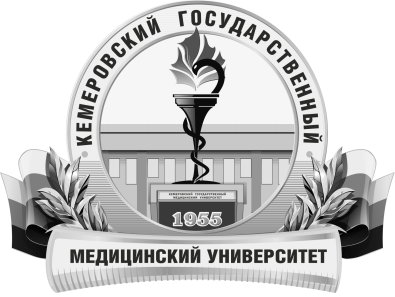 КЕМЕРОВСКИЙ ГОСУДАРСТВЕННЫЙ МЕДИЦИНСКИЙ УНИВЕРСИТЕТКафедра ФтизиатрииТрудоемкость в часах / ЗЕ324/9Цель изучения дисциплинызакрепление теоретических знаний, развитие практических умений и навыков, полученных в процессе обучения клинического ординатора по фтизиатрии, формирование профессиональных компетенций врача-специалиста, т.е. приобретение опыта в решении реальных профессиональных задач в отношении сочетанной патологии ТБ/ВИЧ.Место дисциплины в учебном планеБлок 2 Вариативная частьБ1.Б.1	Фтизиатрия	Б1.В.ОД.1	Туберкулез внеторакальных локализаций		Б1.В.ДВ.1.1	Туберкулез и ВИЧ	Б2.1	Фтизиатрия	Баз	Б3.Г.1	Подготовка и сдача государственного экзамена		ПК-2, ПК-5, ПК-6Изучаемые темыРаздел 1. Стационар противотуберкулезного учрежденияРаздел 2. Диспансерное отделение противотуберкулезного учрежденияВиды учебной работыСамостоятельная работа-устная;- письменная;- практическаяФорма промежуточного контролязачет